Faculty of Engineering- Telecommunication Engineering DepartmentAn ability to apply knowledge of advanced mathematics, science and engineering to telecommunication engineering problems.An ability to design and conduct telecommunication engineering based experiments, as well as to analyze and interpret data.Ability to design a system, component, or process to meet desired needs, within realistic constraints such as economic, environmental, social, political, ethical, health and safety, manufacturability, and sustainability.Ability to function on multi-disciplinary teams.Ability to identify, formulate, and solve telecommunication engineering problems.Understanding of professional and ethical responsibility.Ability to communicate effectively.Broad education necessary to understand the impact of engineering solutions in a global, economic, environmental, and societal context.Recognition of the need for, and an ability to engage in life-long learning.Knowledge of contemporary issues.Ability to use the techniques, skills, and modern engineering tools necessary for telecommunication engineering practice.An-Najah National UniversityQuality Assurance Unit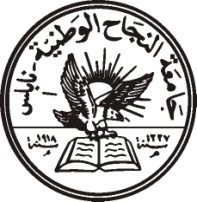 جامعة النجاح الوطنيةوحدة ضمان الجودةCourse title and numberSpeech Processing                  69451Speech Processing                  69451InstructorDr. Allam MousaDr. Allam MousaContact informationallam@najah.edu                   Telecom.Eng. Dep. allam@najah.edu                   Telecom.Eng. Dep. Semester and academic year8th /10                                      2nd, 2012/20138th /10                                      2nd, 2012/2013Compulsory / ElectiveCompulsory courseCompulsory coursePrerequisites69441 Digital Signal Processing69441 Digital Signal ProcessingCourseContents(description)This course discusses the concept of speech processing and some of its applications. This includes; acoustic theory of speech production, discrete time models of speech production, time and frequency domain analysis techniques. It also discusses approaches in speech analysis, speech synthesis, speech coding and more applications on speech and audio signals.This course discusses the concept of speech processing and some of its applications. This includes; acoustic theory of speech production, discrete time models of speech production, time and frequency domain analysis techniques. It also discusses approaches in speech analysis, speech synthesis, speech coding and more applications on speech and audio signals.Course ObjectivesThe main purpose of this course is to provide the learners with solid fundamental tools and experience on the applied technology in the array of speech processing. It also gives the opportunity to deepen and widen the understanding of this topic through the study of speech characteristics and its applications in various fields like coding. The course is one of the interesting applications of signal processing.The main purpose of this course is to provide the learners with solid fundamental tools and experience on the applied technology in the array of speech processing. It also gives the opportunity to deepen and widen the understanding of this topic through the study of speech characteristics and its applications in various fields like coding. The course is one of the interesting applications of signal processing.Intended learningOutcomes andCompetencesAt the end of this course students should be able to;Analyze and design algorithms for extracting parameters from the speech signal.                                                      (b)  30%Analyze and design algorithms for speech and audio coding. 
                                                                                    (c,j) 40Prepare related research                                              (g) 30%At the end of this course students should be able to;Analyze and design algorithms for extracting parameters from the speech signal.                                                      (b)  30%Analyze and design algorithms for speech and audio coding. 
                                                                                    (c,j) 40Prepare related research                                              (g) 30%Textbook and  ReferencesAhmet M. Kondoz, “Digital speech: coding for low bit rate communication systems”, John Wiley and Sons, 2004.Rabiner, L. Juang, B.H.: “Fundamentals of speech recognition, Signal Processing”, Prentice Hall, Engelwood Cliffs, NJ, 1993 Rabiner, L.R., Schaeffer, L.W.: “Digital processing of speech signals”, Prentice Hall, 1978Online ResourcesAhmet M. Kondoz, “Digital speech: coding for low bit rate communication systems”, John Wiley and Sons, 2004.Rabiner, L. Juang, B.H.: “Fundamentals of speech recognition, Signal Processing”, Prentice Hall, Engelwood Cliffs, NJ, 1993 Rabiner, L.R., Schaeffer, L.W.: “Digital processing of speech signals”, Prentice Hall, 1978Online ResourcesAssignment CriteriaActivityPercent (%)Assignment CriteriaMidterm Exam 25Assignment CriteriaProject25Assignment CriteriaFinal Exam50WeekSubject1Introduction to Speech Processing and Related Technologies 2Introduction to Speech Processing and Related Technologies. 3Fundamentals of Speech Science: Speech Production Mechanism, Sound Units, Acoustic Theory, Digital Modeling 4Fundamentals of Speech Science: Speech Production Mechanism, Sound Units, Acoustic Theory, Digital Modeling 5Time domain analysis of speech signal: Short-time analysis, pitch detection, voice and unvoiced classification. 6Time domain analysis of speech signal: Short-time analysis, pitch detection, voice and unvoiced classification. 7Frequency domain analysis of speech signal: short Fourier transform, short-time Spectrum. 8Midterm exam9Linear Prediction Analysis, Short-term prediction10Linear Prediction Analysis, Long-term prediction11Linear Prediction Analysis, Relationship among LPC parameters12Coding: objective and subjective measurements of quality (SNR, MOS), Classification of coders 13Applications; speech recognition, speaker identification,… 14Midterm15Applications; speech recognition, speaker identification,…16Applications; speech recognition, speaker identification,…